		                          The 3rd Grade midterm exam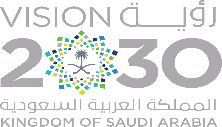 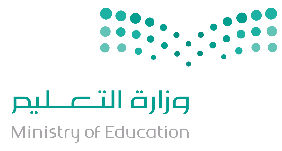 Match  Choose 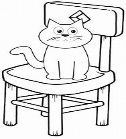 The cat is  ( on _ in _under )  the chair .  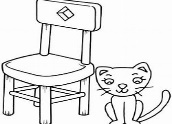 The cat is   (  on _ in  _ next to )   the chair .        She   ( is _ are _ am )   my mom .He ( is _ are _ am ) my Dad . Match numbers with pictures: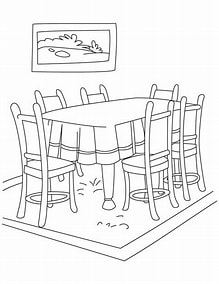 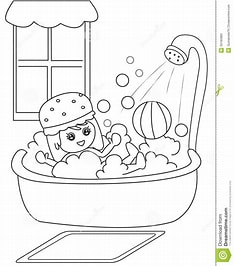 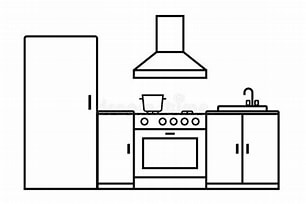 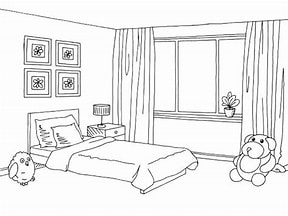     ………………………         ……………………………         ……………………….         ………………………..complete the missing numbers:1 , 2 , …………, 4 , …………… , 6 , 7 , ………… , ………… , 10 , …………,12 , ………………, 14 , 15 .Choose true or false :F – choose the odd word:              dot   ,  not  , sun , hot G – copy the sentence:                       This is my house...............................................................................................................................................................................................  H _ choose the missing letter :                          ( pr / fr )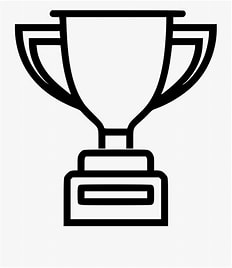 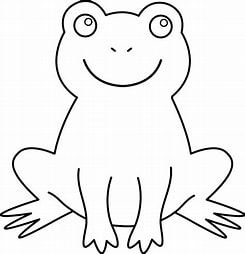 ) oo – ou – ie )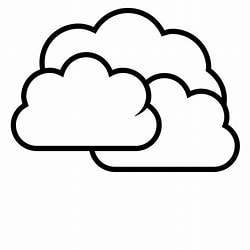 اختبار الصف الثالث منتصف الفصل الدراسي الثالث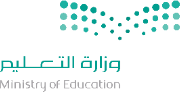 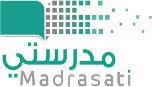 - Choose :	6 /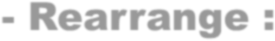 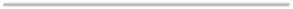 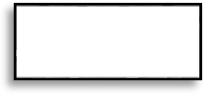 - Circle :1-A sofa in the living room .	4 /2-The mouse is next to the fridge.#.Write :1-This is the ……………………………………..	2 /2-This is the ……………………………………#. Match :Fill in :house	4 /tree candy ox3 /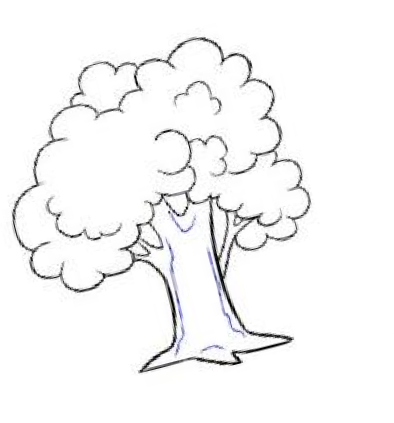 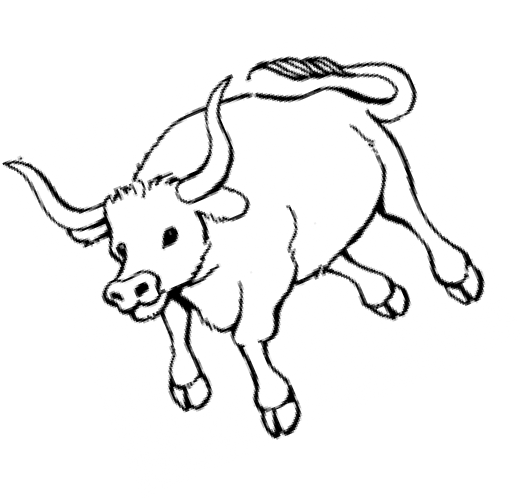 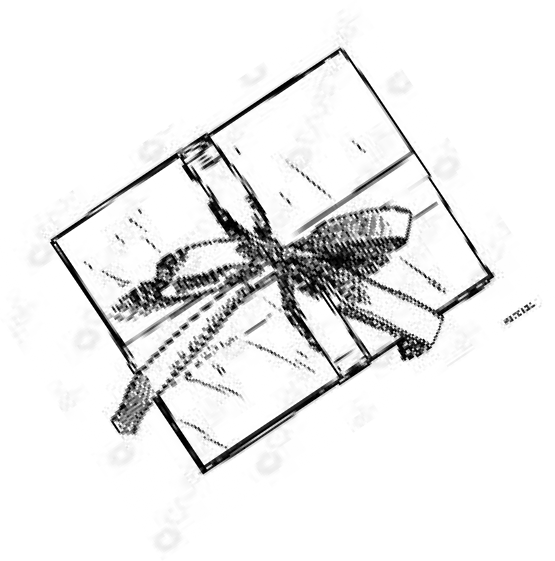 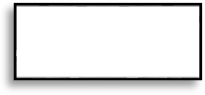 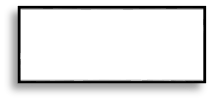 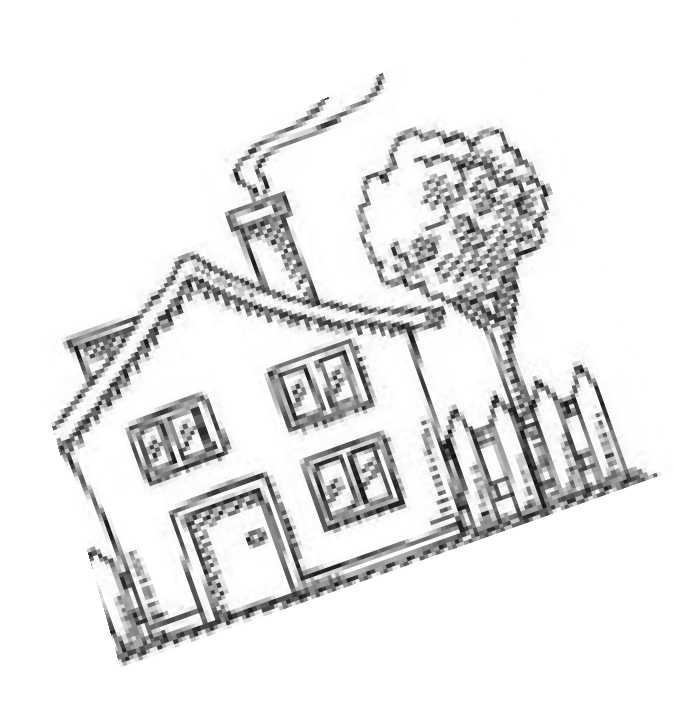 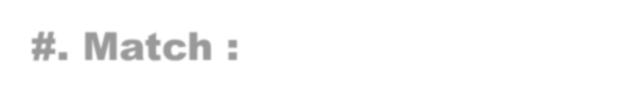 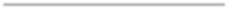 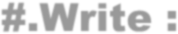 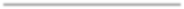 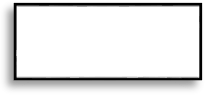 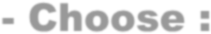 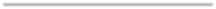 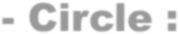 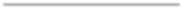 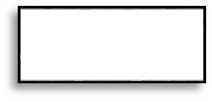 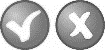 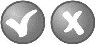 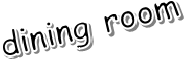 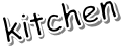 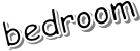 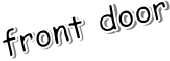 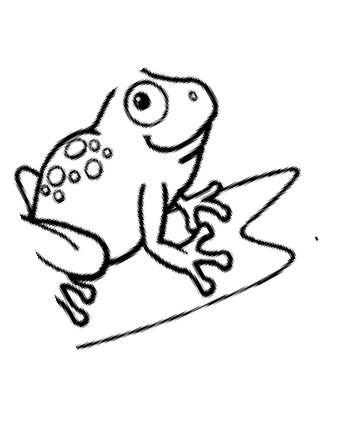 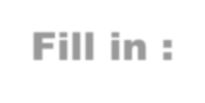 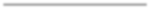 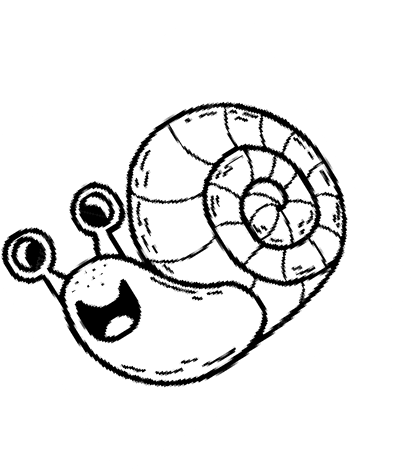 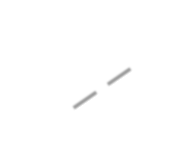 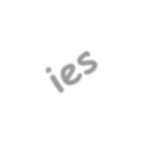 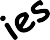 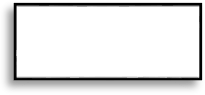 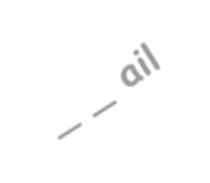 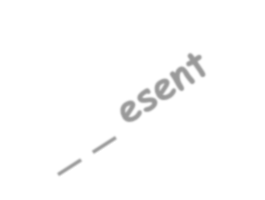 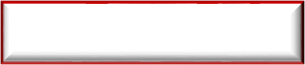 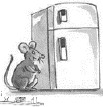 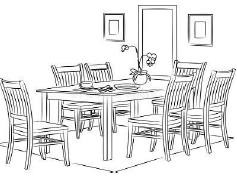 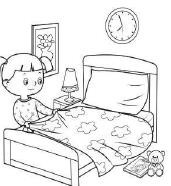 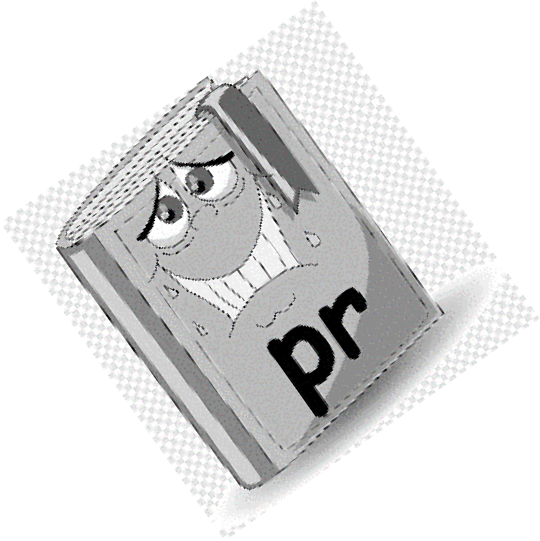 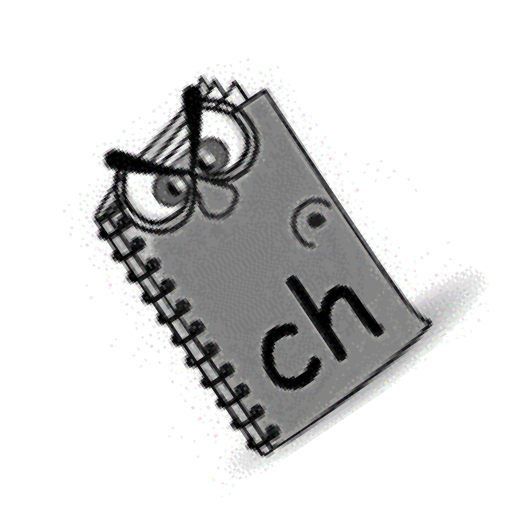 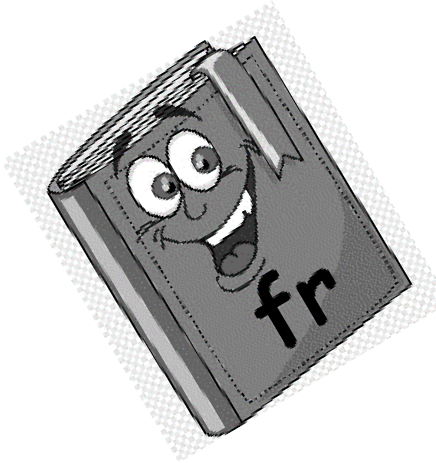 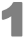 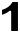 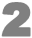 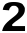 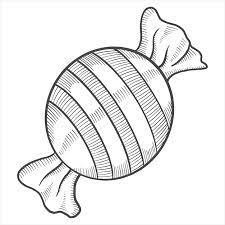 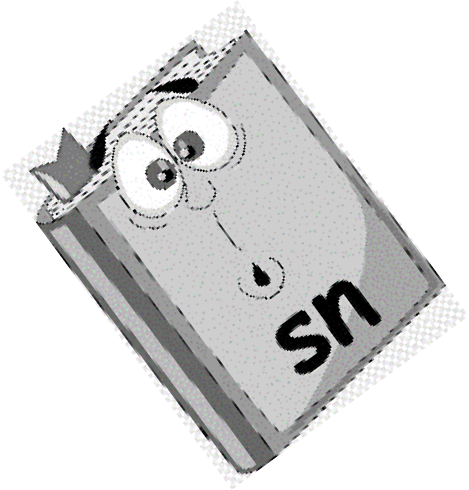 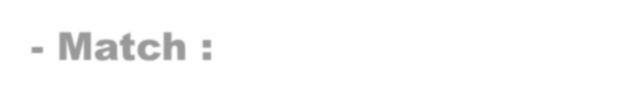 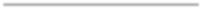 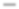 Good luck… Fekry Bosubaihالأسم ثلاثي:الفصل 1-Can I have some candy ?There are 3 books .2-How many books are there ?Yes , sure .3-where's mom?She is in the kitchen .1-kitchen2- bed room3- bathroom4- dining room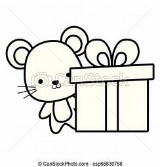 The mouse in the box 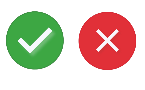 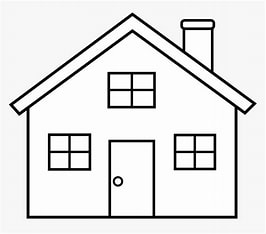       House 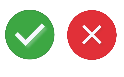 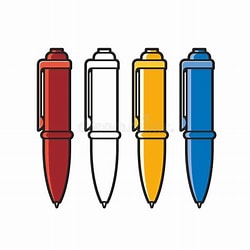 4 pens/25الدرجة/ 3الفصلاألسم ثالثي:1- What are	?thesethisthat2 – ………………….. is Ali ?WhoWhatWhere3- She …………….. in the bedroom .amareis